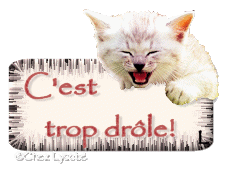 Quelle est la différence entre une pioche, un pull et une semaine ?
La pioche a un manche, le pull a deux manches et la semaine a dimanche.

Quelle est la différence entre un internaute et son épouse dépensière ? Pendant qu'il clique, elle claque.

Quelle est la différence entre les oiseaux et les banquiers suisses ?
Les oiseaux font leurs nids et les banquiers suisses nient leurs fonds.

Quelle est la différence entre le temps et l'éternité ?
Si je prenais le temps de te l’expliquer, il faudrait une éternité pour que tu la comprennes.

Quelle est la différence entre Paris, un ours blanc et Virginie ?
Paris est métropole, l'ours blanc est maître au pôle et Virginie aimait trop Paul..

Quelle est la différence entre une girouette et un horloger ?
La girouette montre les vents et l'horloger vend les montres.

Quelle est la différence entre un enfant qui fait des bêtises et un sapin de Noël ?
Aucune ! Les deux se font enguirlander.

Quelle est la différence entre un homme et une calculatrice ?
On peut toujours compter sur une calculatrice.

Quelle est la différence entre une poule et un chapon ?
Une poule, cha'pond; un chapon, cha'pond pas...

Quelle est la différence entre la lettre A et le clocher de l'église ?
La lettre A c'est la voyelle et le clocher, c'est là qu'on sonne.

Quelle est la différence entre un cendrier et une théière ?
Le cendrier c'est pour des cendres, la théière c'est pour mon thé...

Quelle est la différence entre un Suisse qui parle tout seul et... un Suisse qui converse avec deux autres compatriotes ?
Le premier, c'est un monologue, les Trois Suisses sont un catalogue. 